TRƯỜNG MẦM NON BẮC CẦU TỔNG VỆ SINH CHUẨN BỊ ĐÓN HỌC SINH ĐI HỌC TRỞ LẠITheo chỉ đạo của UBND Quận , BCĐ phòng chống dịch bệnh Covid-19 , Phòng GD & ĐT Quận Long Biên.
Ngày 6/5/2020 tại Trường Mầm non Bắc Cầu - P. Ngọc Thụy - Q. Long Biên. Từ sáng sớm Ban GH, giáo viên, nhân viên của trường đã cùng nhau quét dọn, lau chùi, vệ sinh tất cả phòng học, bếp ăn, các phòng chức năng, toàn bộ khuôn viên trường để chuẩn bị đón học sinh đi học trở lại.
Tại các lớp học, giáo viên lau dọn sạch sẽ trong, ngoài phòng học. Đồ dùng từ bàn ghế cho đến giá đựng đồ dùng, đồ chơi của học sinh đều được lau dọn kỹ. Khử khuẩn toàn bộ đồ chơi, luộc cốc, hấp khăn , các đồ dùng cá nhân của trẻ. Tất cả cửa, hành lang, bàn ghế giáo viên và học sinh, giường, chăn, gối .... đều được lau, giặt bằng dung dịch pha loãng chloramine B.
Nhà trường đã phun thuốc khử khuẩn tất cả các lớp học, nơi làm việc của giáo viên và toàn bộ khuôn viên nhà trường.
Tại tất cả các lớp học, nhà trường trang bị bình nước sát khuẩn để học sinh và giáo viên thường xuyên rửa tay khi ra vào lớp học.
Mọi công việc tổng vệ sinh, khử khuẩn, chuẩn bị cơ sở vật chất sẵn sàng đón các con học sinh quay trở lại của nhà trường đã hoàn tất.
Một số hình ảnh của buổi tổng vệ sinh: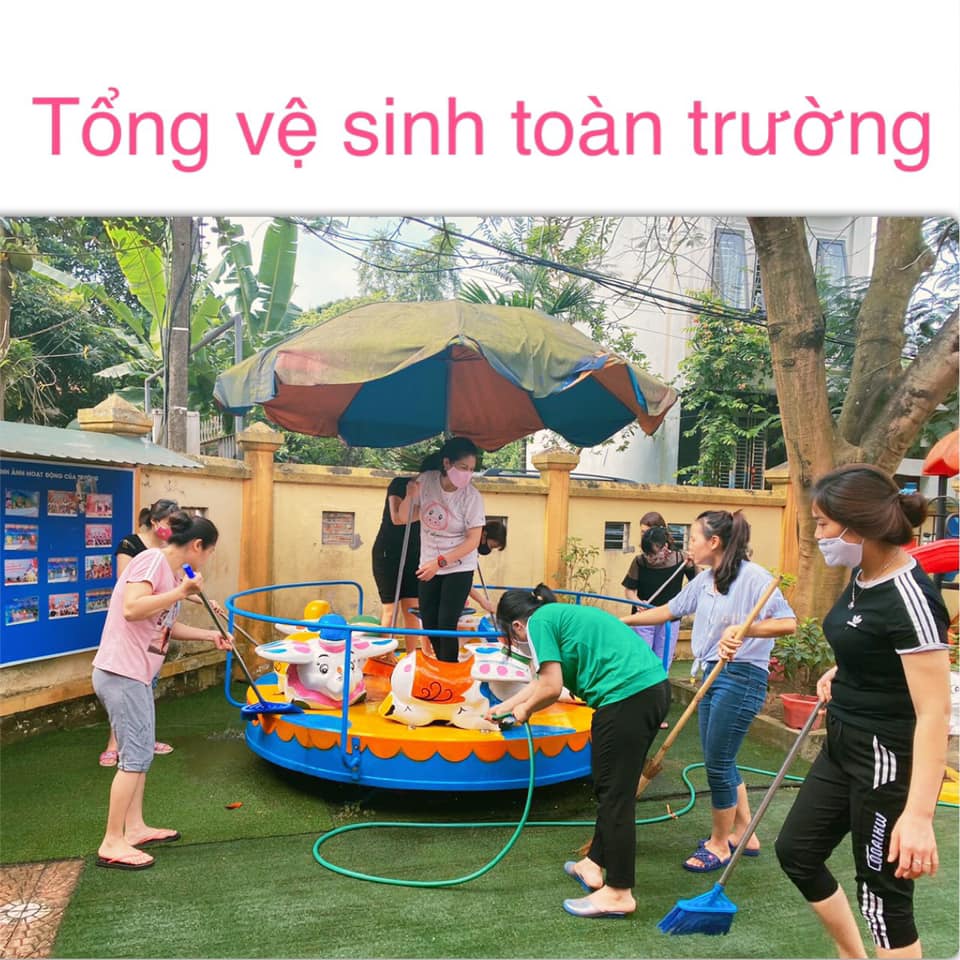 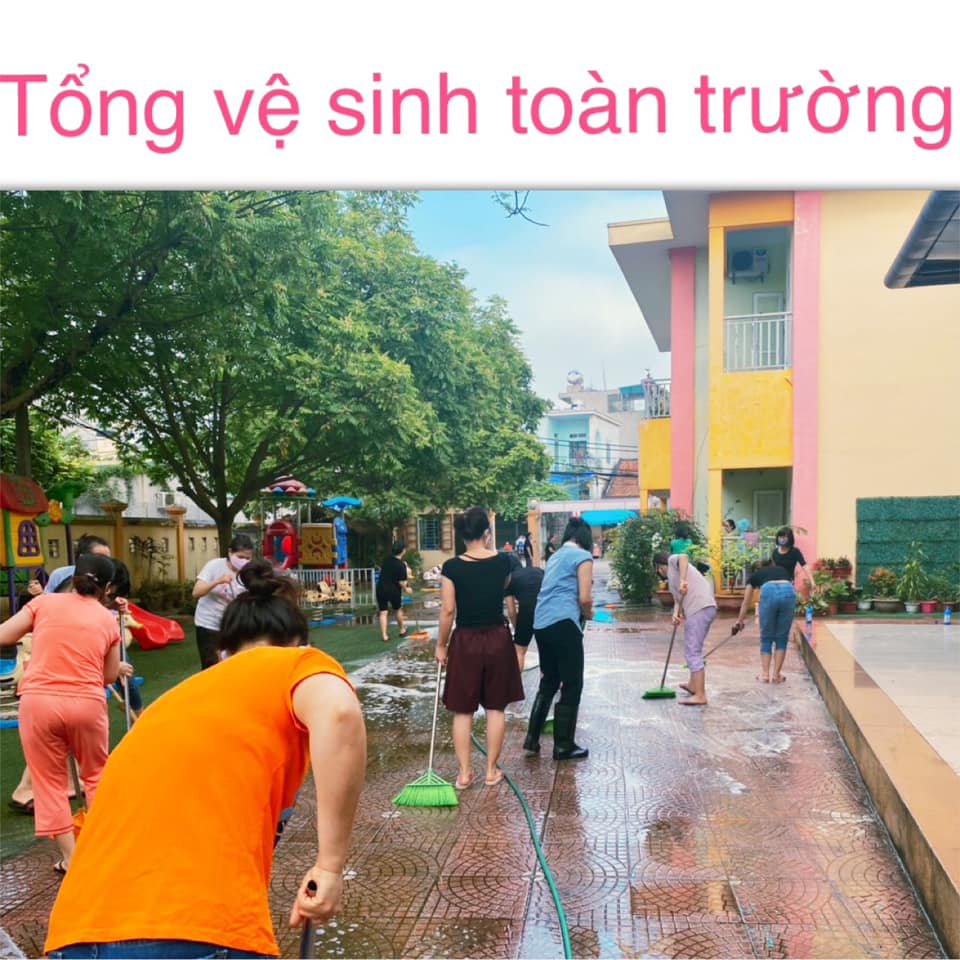 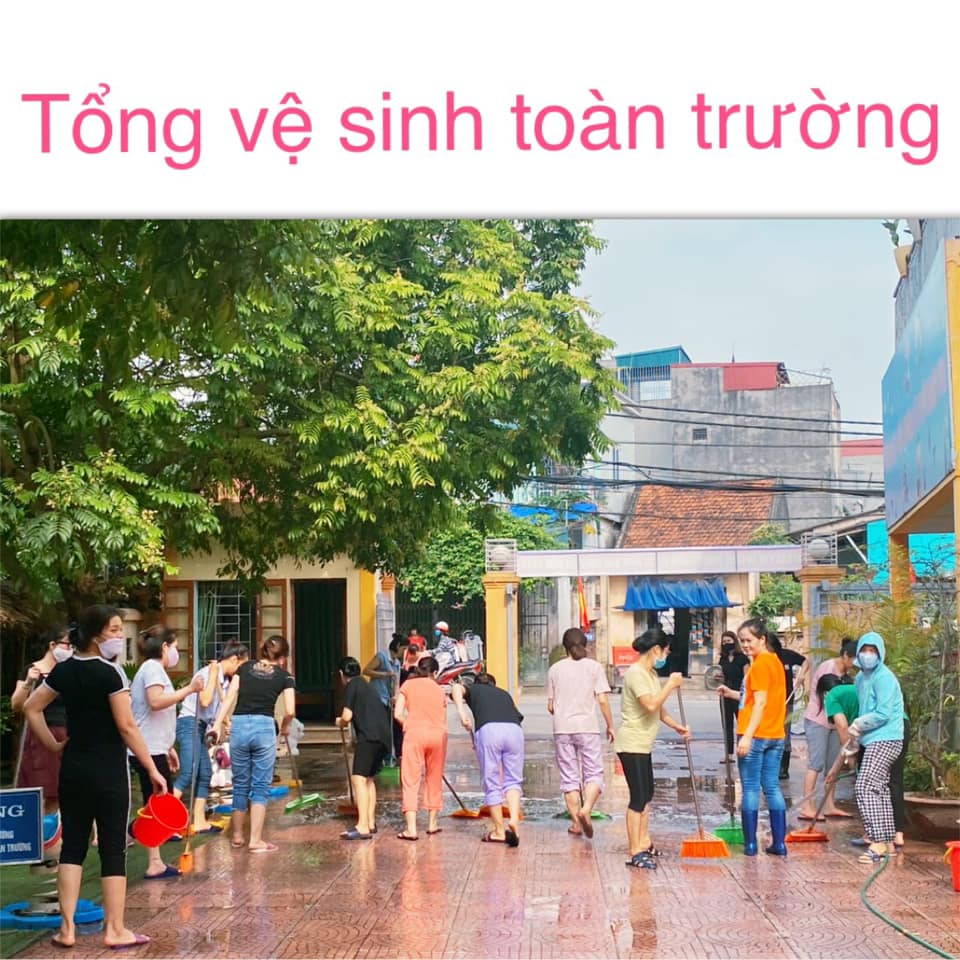 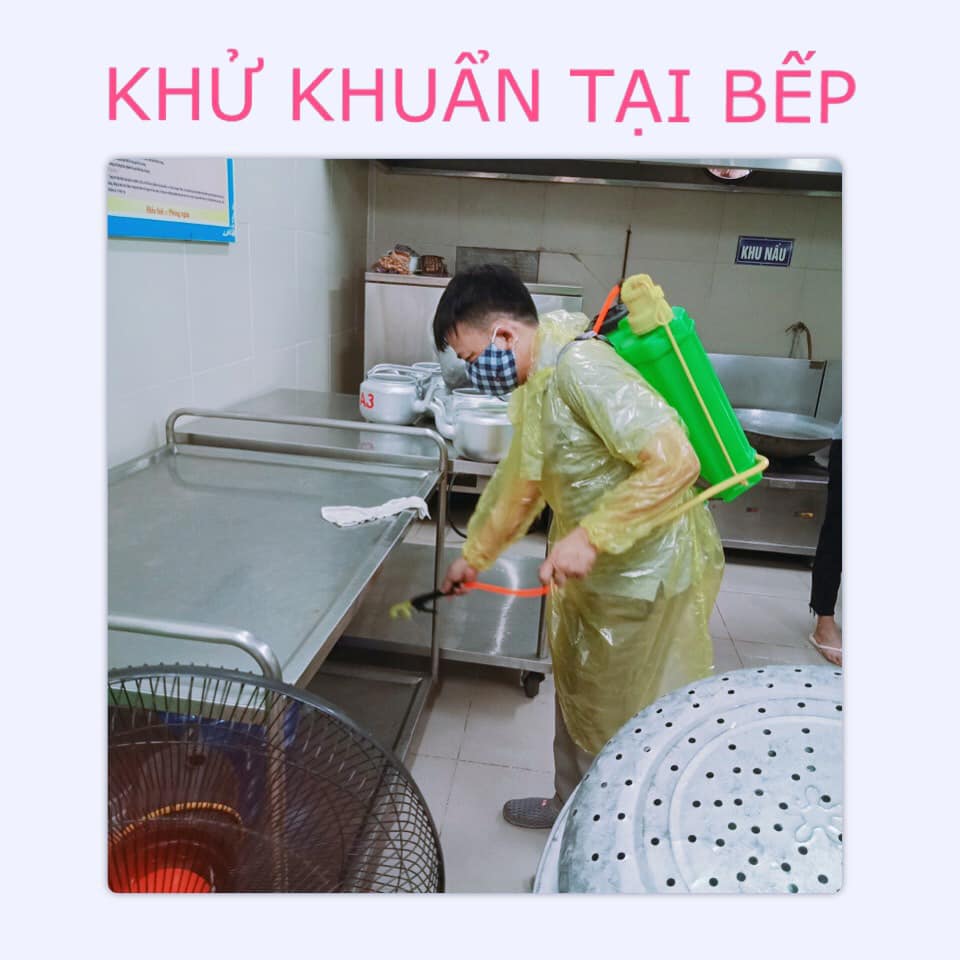 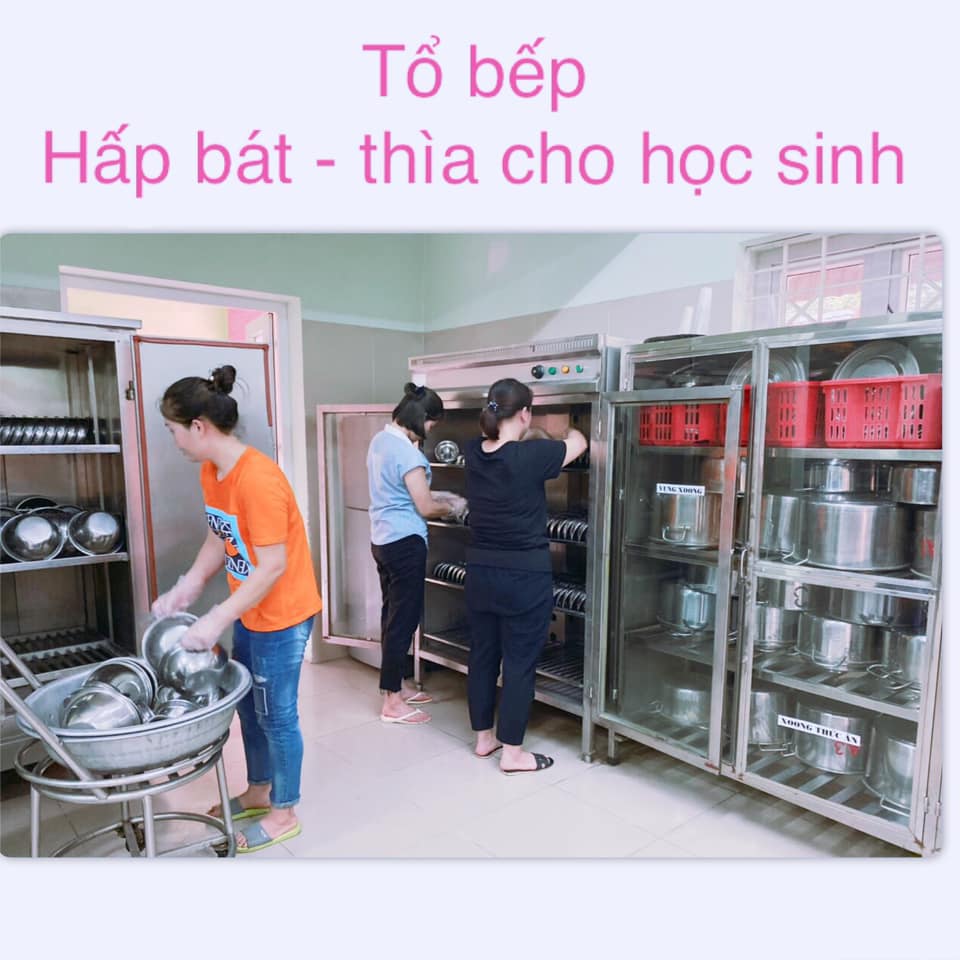 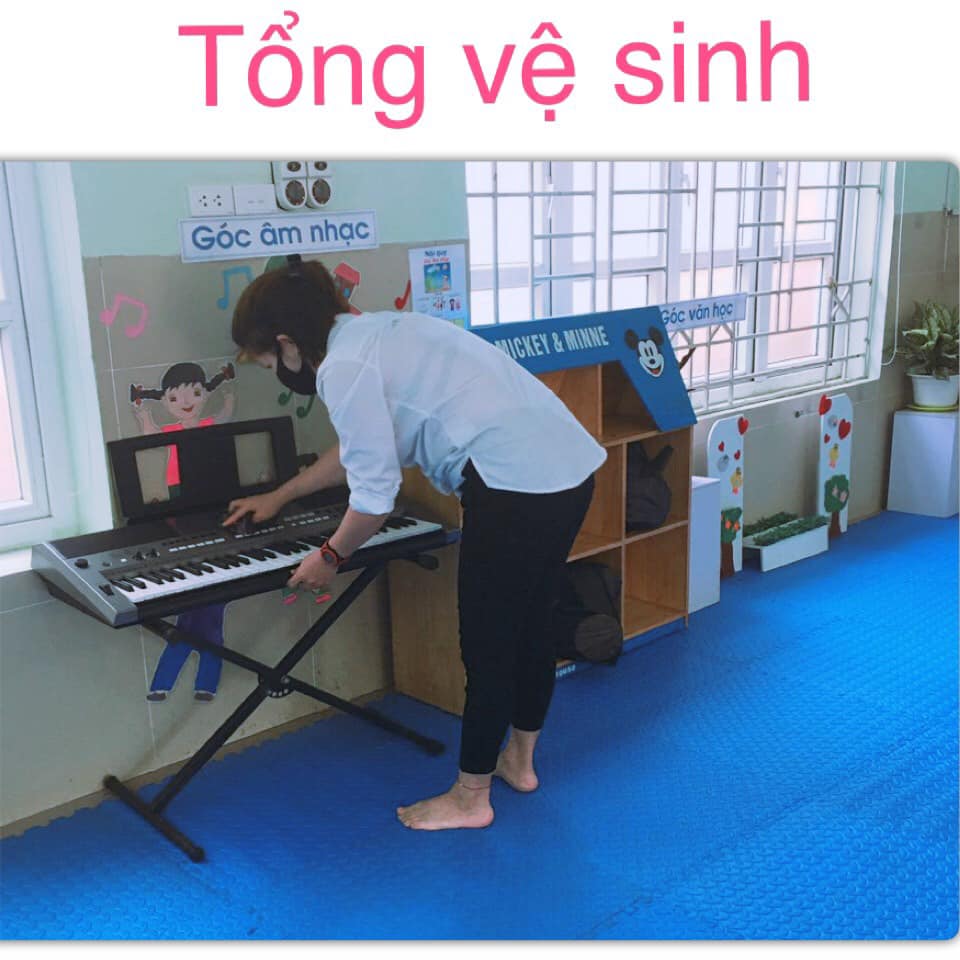 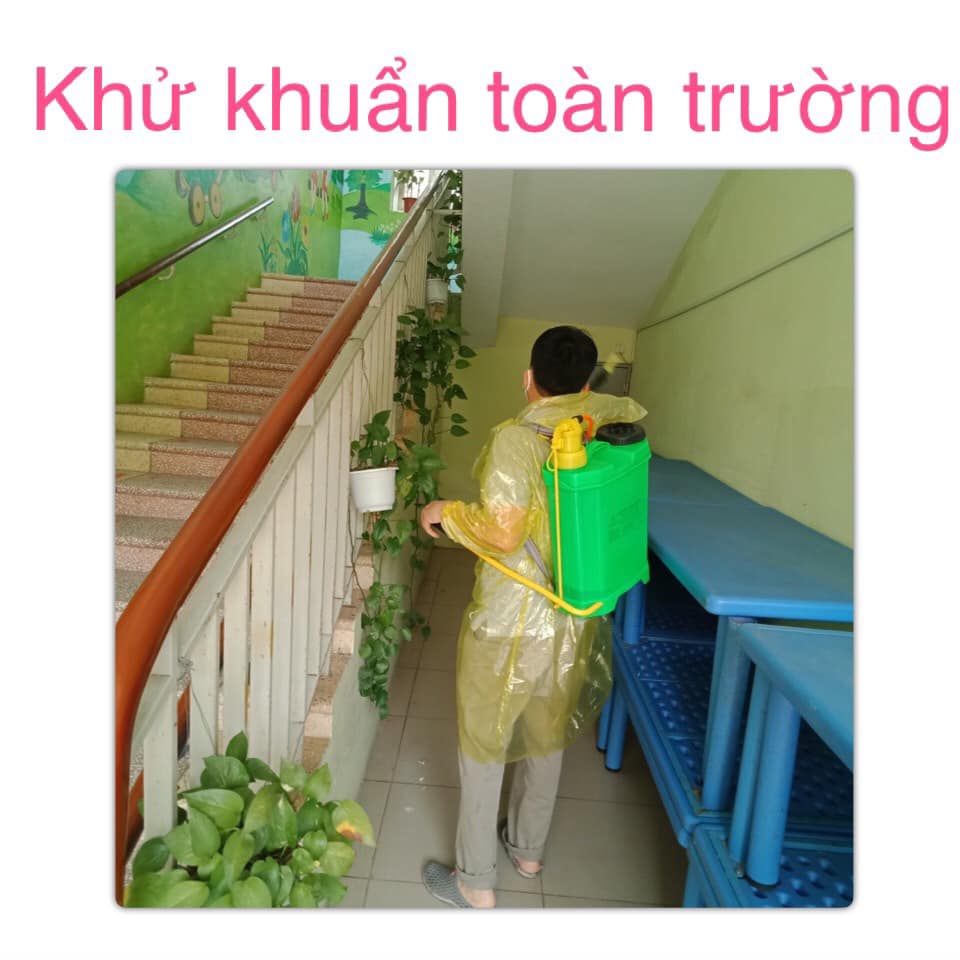 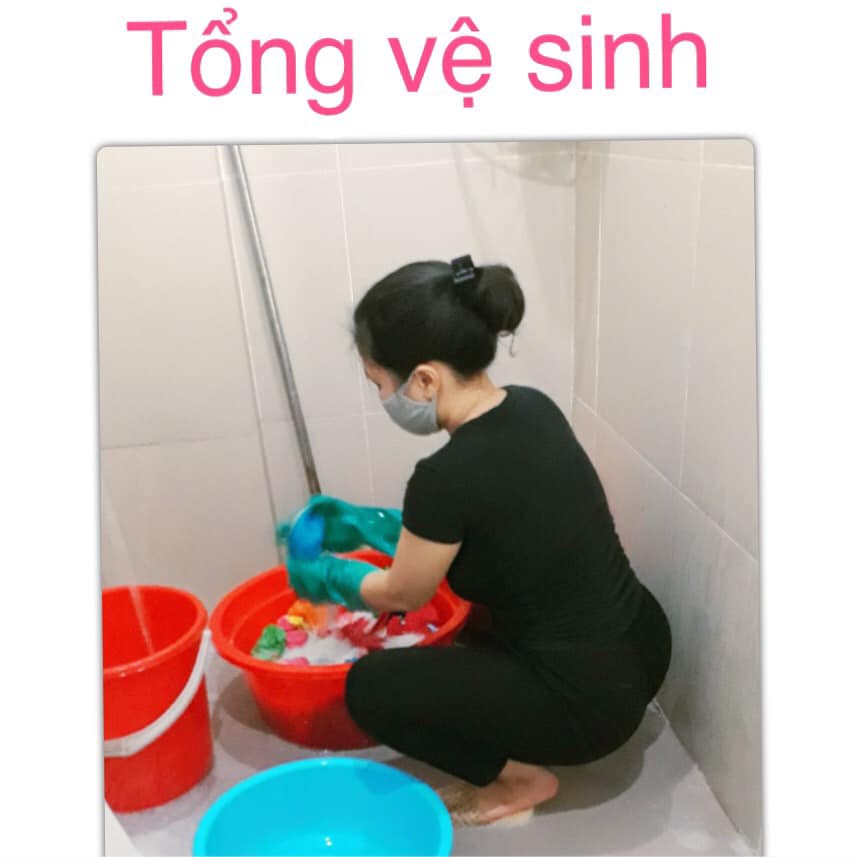 